Publicado en Madrid el 15/03/2018 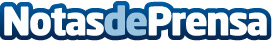 Los zapatos de Pisamonas se cuelan entre las 22 startups españolas con más futuroCabify, Ticketea, Smartick y ahora Pisamonas. La red internacional Endeavor acaba de actualizar la lista de empresas de mayor impacto futuro en diversos sectores. Ha sido en Dubai, en su última reunión trimestral de un equipo de expertos de 20 nacionalidades, en la que el calzado infantil español ha sido uno de los grandes protagonistas, de la mano de esta startup que apuesta por la calidad del made in Spain a buen precio y largo alcance gracias a InternetDatos de contacto:Enrique Bretos916585746Nota de prensa publicada en: https://www.notasdeprensa.es/los-zapatos-de-pisamonas-se-cuelan-entre-las Categorias: Internacional Nacional Moda Madrid Infantil Emprendedores E-Commerce Consumo Ocio para niños http://www.notasdeprensa.es